Publicado en 28050/ Madrid el 04/02/2013 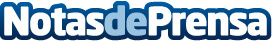 Adtriboo lanza un concurso para elegir los 6 mejores vídeos tutoriales sobre redes socialesEn los proyectos se solicita la creación de seis vídeos tutoriales que deberán explicar cómo utilizar las principales redes sociales desde cero: Instagram, Pinterest, Google+, LinkedIn, Twitter y Facebook. Cada uno de los vídeos ganadores tendrá una remuneración de 500 euros.Datos de contacto:Javier Vela RodriguezDirector Desarrollo LATAM915735415Nota de prensa publicada en: https://www.notasdeprensa.es/adtriboo-lanza-un-concurso-para-elegir-los-6-mejores-videos-tutoriales-sobre-redes-sociales Categorias: Marketing http://www.notasdeprensa.es